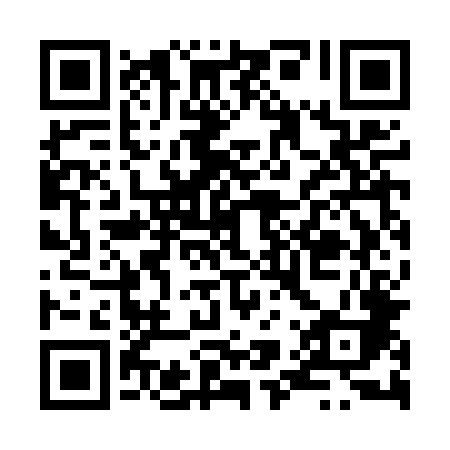 Prayer times for Zubrzyca Wielka, PolandMon 1 Jul 2024 - Wed 31 Jul 2024High Latitude Method: Angle Based RulePrayer Calculation Method: Muslim World LeagueAsar Calculation Method: HanafiPrayer times provided by https://www.salahtimes.comDateDayFajrSunriseDhuhrAsrMaghribIsha1Mon1:544:0212:296:108:5610:572Tue1:544:0212:296:108:5610:573Wed1:554:0312:296:098:5510:574Thu1:554:0412:306:098:5510:565Fri1:564:0512:306:098:5410:566Sat1:564:0612:306:098:5410:567Sun1:574:0712:306:088:5310:568Mon1:574:0812:306:088:5210:569Tue1:584:0912:306:088:5110:5510Wed1:584:1012:316:078:5010:5511Thu1:594:1112:316:078:5010:5512Fri1:594:1312:316:078:4910:5413Sat2:004:1412:316:068:4810:5414Sun2:014:1512:316:068:4710:5415Mon2:014:1612:316:058:4510:5316Tue2:024:1812:316:048:4410:5317Wed2:024:1912:316:048:4310:5218Thu2:034:2012:316:038:4210:5219Fri2:034:2212:326:038:4110:5120Sat2:044:2312:326:028:3910:5121Sun2:054:2512:326:018:3810:5022Mon2:054:2612:326:008:3610:4923Tue2:064:2812:326:008:3510:4924Wed2:064:2912:325:598:3310:4825Thu2:074:3112:325:588:3210:4826Fri2:084:3212:325:578:3010:4727Sat2:084:3412:325:568:2910:4628Sun2:094:3512:325:558:2710:4529Mon2:104:3712:325:548:2510:4530Tue2:104:3912:325:538:2410:4431Wed2:114:4012:325:528:2210:43